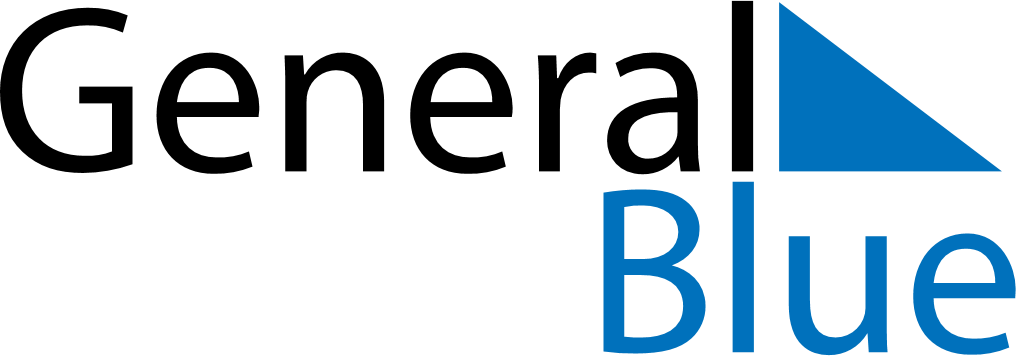 June 2022June 2022June 2022GuamGuamSUNMONTUEWEDTHUFRISAT12345678910111213141516171819202122232425Juneteenth
Father’s DayJuneteenth (substitute day)2627282930